Печатное средство массовой информации«Табарсукский вестник»12 июля  2019 года, спецвыпуск № 681. Публикуется решение об изъятии земельных участков,  выраженное приказом Центрсибнедра № 649 от 05.07.2019г. «Об изъятии земельных участков для государственных нужд Российской Федерации с целью проведения работ,  связанных с пользованием недрами за счет средств пользователя недр».Учредитель печатного средства массовой информации Табарсукский вестник» -Дума МО «Табарсук»Главный редактор-глава муниципального образования «Табарсук» Андреева Т.С.Тираж-30 экземпляров.Распространяется бесплатно.Адрес редакции - с.Табарсук, ул. Юбилейная, д.3Номер подписан в печать 12 июля 2019 года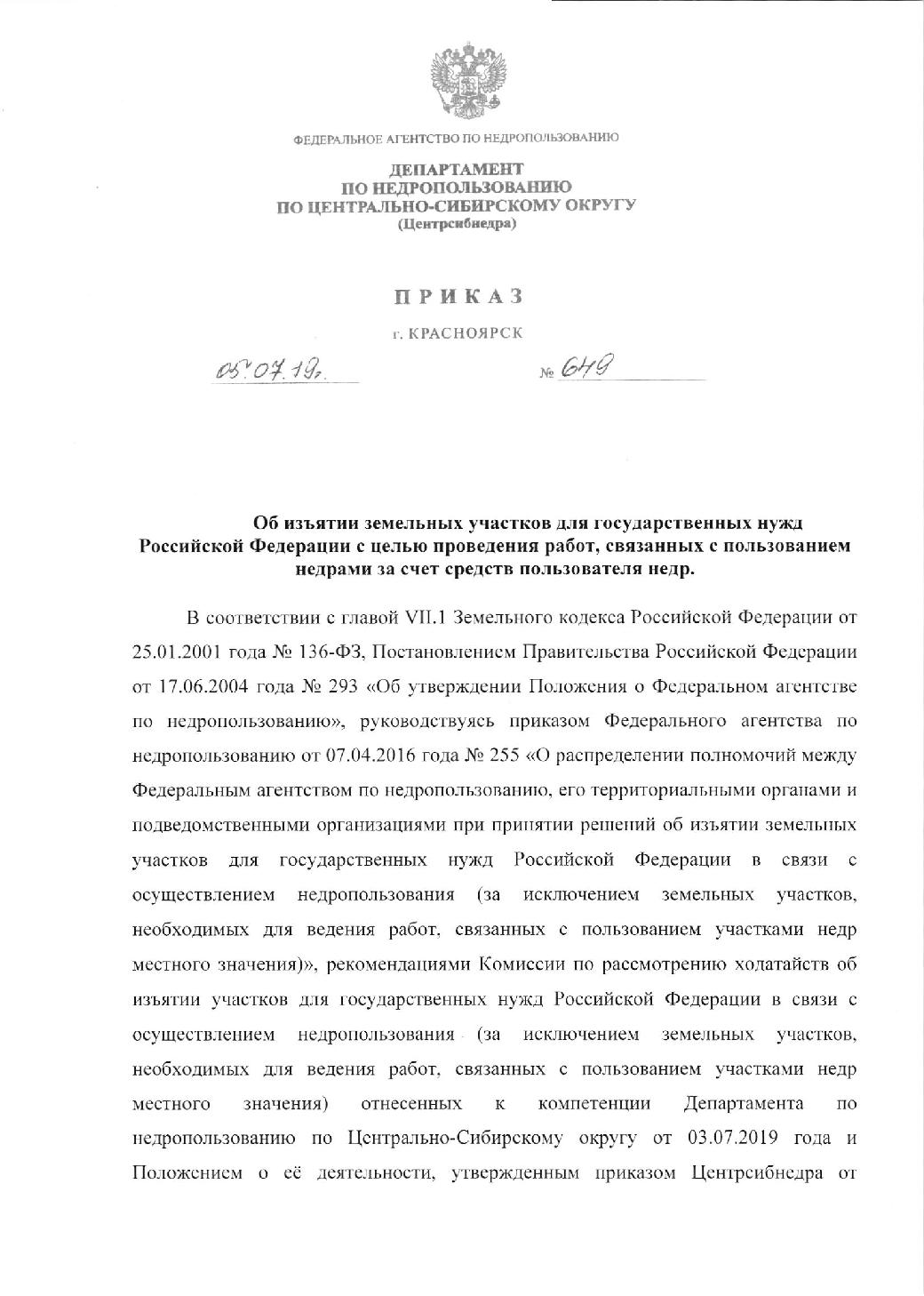 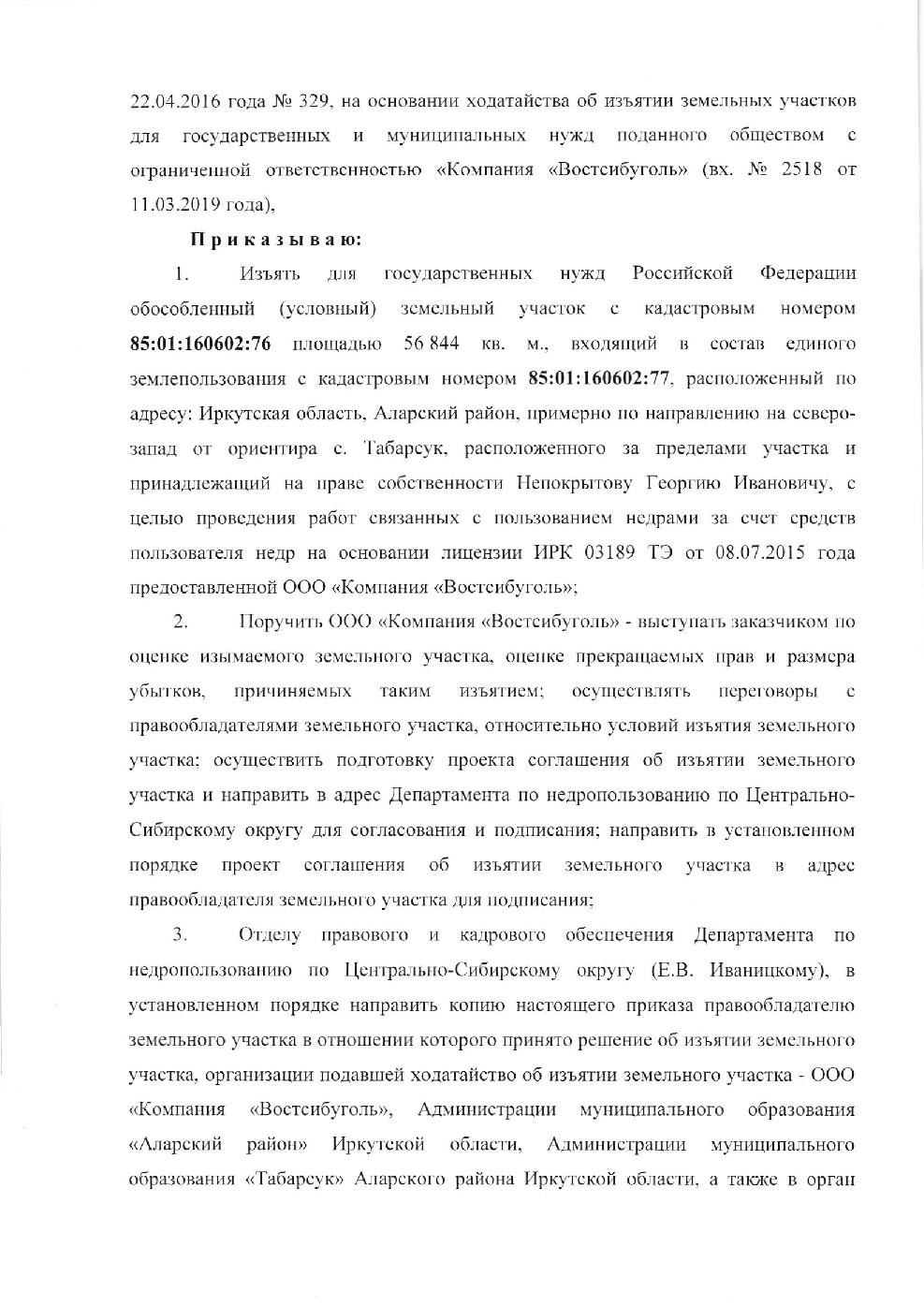 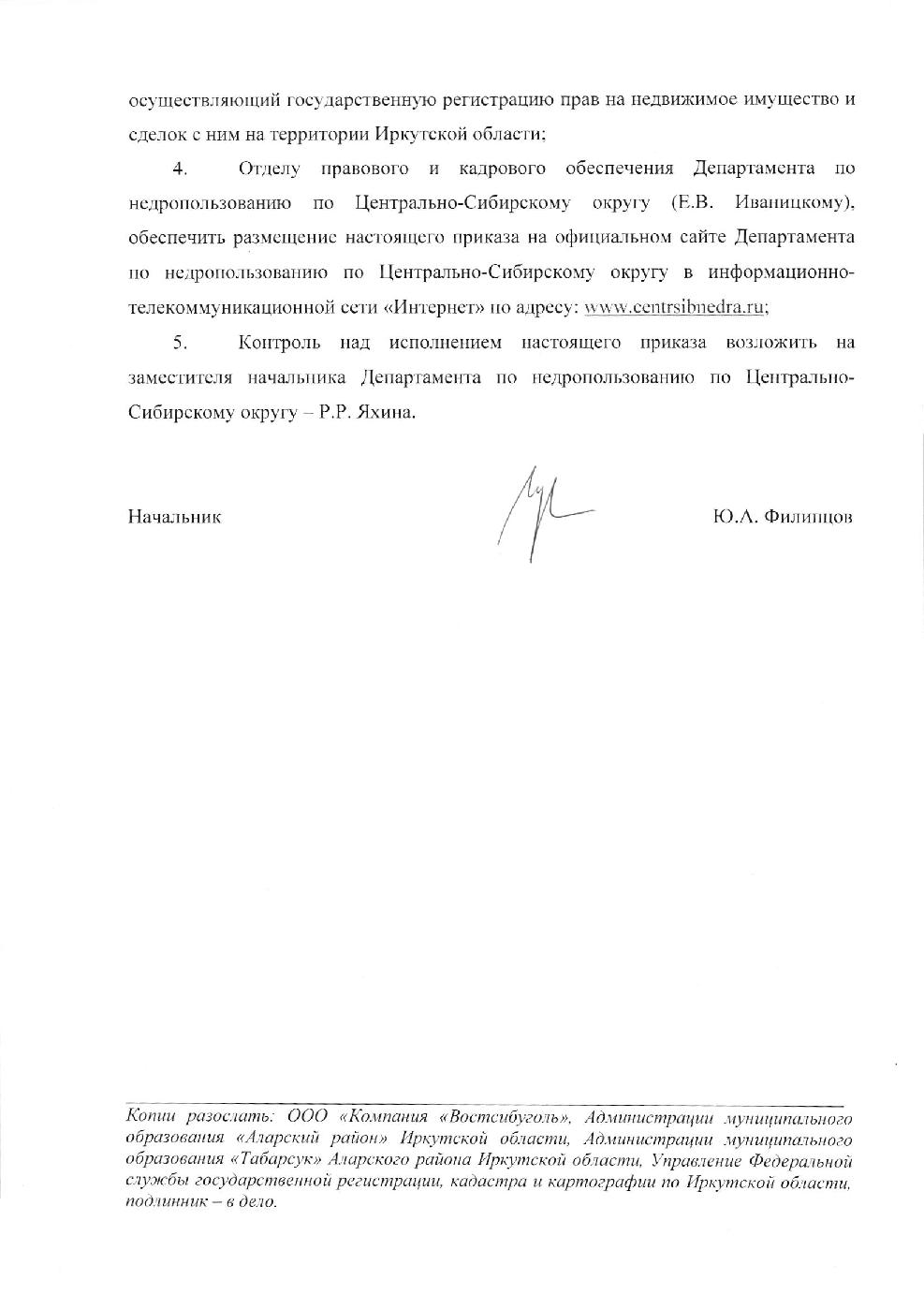 